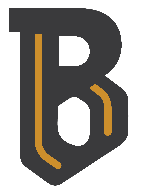 Communication Updates- March 2023Candace Gibson- Communications and Outreach CoordinatorNEWSLETTERBased on changes to the free MailChimp newsletter service, we have moved the Bellevue Bulletin over to Smore. The first edition of the Smore newsletter will be published on Friday, March 17. There will be a few new features, such as an event RSVP option embedded within the newsletter. Every current subscriber will be migrated over to the new system, and a social media campaign will take place to encourage additional subscribers.SOCIAL MEDIAOur social media presence continues to expand, with a monthly post reach nearing 20,000. Of those connections, 63% of our audience actively engaged with a post. This increase took place despite having fewer posts than the previous months, indicating that our Word of Mouth marketing is strong. Below are the top performing posts of the month. 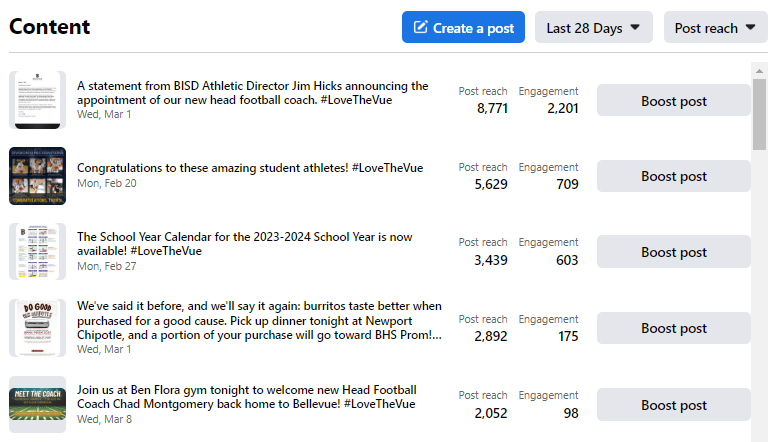 Fun Fact: The BISD Facebook page has gone global, with subscribers located in nine other countries!  Among those are Vietnam, Italy, Belgium, Brazil, and Nigeria. NEW DESIGN PROJECTSBased upon the board’s feedback from the March working meeting, changes to the new Mission & Vision, Strategic Plan, and Portrait of a Graduate designs are currently underway. Additional design projects slated for the month of March are as follows:New marketing for the Bellevue Classroom A retractable banner to be used to promote BISD at job fairs and other community events.Updated trifold for teacher recruitment“Enchanted Forest” designs for PromGES Summer Camp marketing and t-shirt designsMAILCHIMP- NEWSLETTER IMPACT (based on the latest edition)MAILCHIMP- NEWSLETTER IMPACT (based on the latest edition)Total Subscribers318Number of subscribers who engage via email149 opens, 4 link clicksSocial media impressions per week Facebook- 446 (6 engagements)
Twitter- 253 (16 engagements)FACEBOOK MONTHLY IMPACTFACEBOOK MONTHLY IMPACTTotal post reach this month19,849Total post engagement (likes, comments, etc)12,590Number of posts this month54New followers; new page likes+36; +18Total shares211